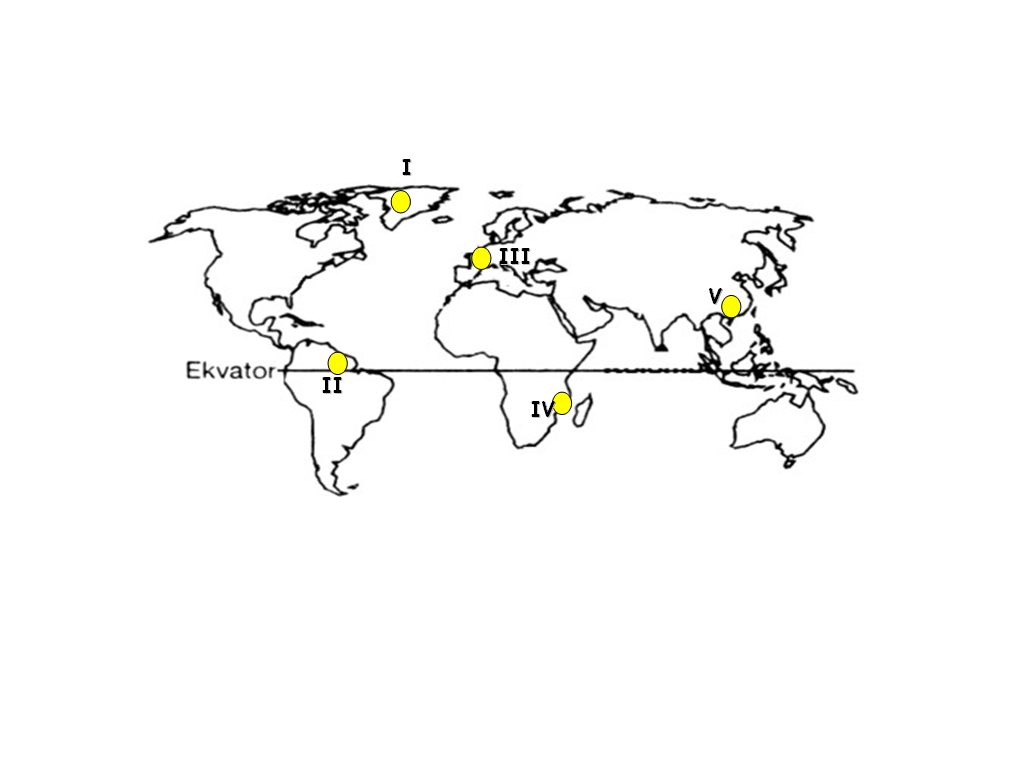   Aşağıdaki dünya haritası üzerinde bulunan noktalardan biyoçeşitlilik hangisinde en fazla,hangisinde en azdır? A) II – IV           B) III – I            C) II – I       D) III – IV        E) V - I2.) Aşağıdakilerden hangisi bir ülkede üretim, tüketim ve dağıtımı etkileyen doğal faktörlerden biri değildir?A) Yerşekilleri                          B) İklim                 C) Su kaynakları                      D) Hammadde                     E) Ulaşım 3.) Dünya nüfusu arttıkça veya yerleşmeler, aileler kalabalıklaştıkça temel ihtiyaçlar artmaktadır. Bu da tüketin artmasına neden olmaktadır. Nüfusun kalabalık olduğu yerler tüketimin fazla olduğu yerlerdir.Aşağıda verilen yerlerin hangisinde tüketim daha fazla gerçekleşmektedir?A)Ardahan                         B)Sinop                         C)Uşak                     D)Adana                         E)Bitlis4.) Hammaddenin bozulabilir olduğu yerlerde, tesisler hammaddeye yakın veya kolay ulaşılabilecek alanda kurulmaktadır.Aşağıda verilen tesislerin hangisi kurulurken yukarıdaki faktör göz önüne alınmıştır?A) Petrol rafinerisi	     B) Demir-Çelik fabrikası         C) Un fabrikası                D) Çay  fabrikası             E) İlaç sanayi5.)   -Tokyo        –İzmir         – Oxford         – Kahire          -KudüsYukarıdaki şehirleri fonksiyonlarına göre gruplandırdığımızda hangisi grubun dışında kalır?A) Liman şehirleri              B) İdari şehirleri            C) Eğitim şehirleri               D) Sanayi şehirleri               E) Maden şehirleri6.) Kanada’da yetişen iğne yapraklı orman ağaçlarına İskandinavya yarım adasında da rastlanılmasının nedeni aşağıdakilerden hangisidir?
A)İklim koşullarında görülen değişme         B) Yükselti
C) Nemlilik ve denizellik                             D) Sıcak okyanus akıntıları
E) İklim özelliklerinin benzerlik göstermesi   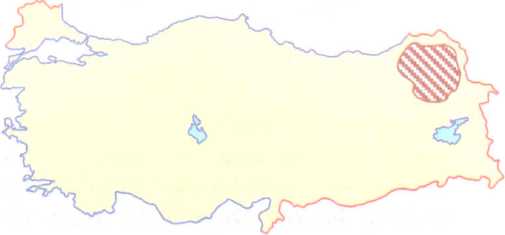 7.) Aşağıdakilerden hangisi nüfusun az artması ya da nüfusun eksilmesinin beraberinde getireceği sorunlardan biri değildir?     A) Farklı sektörlerde iş gücü açığının ortaya çıkması B) Doğal kaynak tüketiminin azalmasıC)Yaşlı nüfusun artmasıD) Nüfusun dinamizmini kaybetmesi E) Üretici nüfusun azalması8.) Aşağıdakilerden hangisi, üretim faaliyetleri üzerinde doğrudan etkili olan faktörlerden biri değildir?A) Sermaye                               B) İş gücü                       C) Yer şekilleri  D) Reklam                      E) İklim koşulları9.) Aşağıdakilerden hangisi, tüketimin üretimi etkilediğini gösterir?A) Yağ sanayinde mısırın kullanılmaya başlanmasının  Çukurova’da mısır tarımını yaygınlaştırmasıB) Sulama olanaklarının artmasıyla verimin artmasıC) Gelirin artmasıyla tüketimin de artmaya başlaması D) Taş kömürü yataklarının çevresinde metal sanayinin gelişme göstermesi E) Sanayinin geliştiği bölgelerde nüfusun artması10.)  –Dünyanın en kalabalık şehridir         - Dünya finans sisteminin merkezi olan Wall Street caddesinin bulunduğu şehirdir.         - Katolik hıristiyanlığın merkezi olan Vatikan Devletini de bünyesinde bulunduran şehirdir.Yukarıda özellikleri verilen şehirler, sırasıyla aşağıdaki seçeneklerden hangisinde doğru olarak verilmiştir.A) New York – Paris – Roma              B) Tokyo – Londra – ParisC) Tokyo – New York – Roma            D) New York – Paris – RomaD) Tokyo – Moskova – Roma11.) Bir ürünün üretim miktarının artmasında aşağıdakilerden hangisi etkili değildir ?  A) Ürünün satışında elde edilen karın azalması   B) Ürünün üretim maliyetinin azalması  C) Ürünün kullanım alanının genişlemesi  D) Ürünün başka bölgelere ulaştırılabilmesi  E) Ürüne olan talebin artması12.) Bir ürüne olan talebin azalması veya tamamen ortadan kalkması aşağıdakilerin hangisine neden olmaz? A) Üretimin azalmasına              B) Üretici kurumların başka alanlara yönelmesine  C) Talebin artmasına    D) Dağıtım faaliyetinin azalmasına E)  O ürüne ait pazarın daralmasına13.) Bir ülkenin bulunduğu kıtaya, etrafındaki denizlere, önemli ticaret yollarına, Dünya'nın önemli bölgelerine göre durumuna özel konum denilmektedir.Buna göre, Türkiye'nin aşağıdaki özelliklerinden hangisi özel konumunun bir özelliği değildir?Yeryüzü şekillerinin çeşitli olmasıÜç tarafının denizlerle çevrili olmasıOrta kuşakta yer almasıAsya, Avrupa ve Afrika kıtalarının birbirine en çok yaklaştığı yerde bulunmasıE)  Karadeniz'i Akdeniz'e bağlayan İstanbul ve Çanakkale boğazlarına sahip olması14.) Aşağıdakilerden hangisi belirli koşullar altında kendini yenileyebilen kaynaklar arasında değildir?A) Rüzgar                            B) Toprak                          C) Çayırlar                 D) Hava                             E) Jeotermal EnerjiHaritada taranarak gösterilen arazi;I- tarım,II- kış turizmi,III- hidroelektrik enerji üretimiIV- mera hayvancılığıV- demir yolu taşımacılığıfaaliyetlerinden hangilerine daha elverişlidir?A) II, III ve IV                         B) I ve III                        C) II ve V D) III ve IV                              E) I ve II            16.) I.Doğal kaynak tek başına ekonomik bir değer ifade etmez.       II.Doğal kaynaklar bakımından zengin olan ülkeler gelişmiş ülkelerdir.      III.Rusya’nın ekonomik olarak gelişmiş olmasında zengin doğal kaynaklara sahip olması etkili olmuştur.Yukarıdaki bilgilerden hangisi yada hangileri doğrudur?A)Yalnız I                       B) Yalnız III                          C) I ve II                       D) II ve III                          E) I ve III17.)  I- Mal ve hizmetlerin kullanılması
       II- Mal ve hizmetlerin sağlanması
      III- Mal ve hizmetlerin pazara ulaştırılması
Yukarıda verilen bilgileri karşılayan tanımlar hangi seçenekte sırasıyla doğru olarak verilmiştir?
           I                             II                                 III
A) Üretim                    Dağıtım                        Tüketim
B) Dağıtım                  Tüketim                         Üretim
C) Tüketim                  Üretim                          Dağıtım
D) Üretim                   Tüketim                         Dağıtım
E) Tüketim                  Dağıtım                         Üretim
18.) Anadolu tarih boyunca çeşitli medeniyetlere ev sahipliği yapmıştır.
Aşağıdakilerden hangisi Anadolu’da çeşitli medeniyetler kurulmasında etkili olan faktörlerden birisi değildir?
A) Asya ve Avrupa kıtaları arasında yer alması
B) Farklı etnik grupların bulunması
C) Ilıman kuşakta yer alması
D) Verimli tarım arazilerine sahip olması
E) Zengin su kaynaklarına sahip olması
19.) Et  ve  süt   gibi  ürünler  çok  çabuk  bozulduğu  için    bu ürünlerin   dağıtımında  soğutuculu  taşımacılık kullanılmaya  başlanmıştır.Bu  dağıtım  olanaklarının   et  ve  süt  ürünlerinin  üretim ve  tüketimlerine  olan  etkisi  aşağıdakilerden  hangisinde  doğru verilmiştir?A) Üretim  artmış           -      Tüketim  azalmıştır   B) Üretim  azalmış         -      Tüketim  artmıştır   C) Üretim  artmış            -     Tüketim  artmıştır                     D) Üretim  değişmemiş   -     Tüketim artmıştır  E) Üretim  artmış             -     Tüketim  değişmemiş20.) I-Teşviki Sanayi Kanunu çıkarılmıştır.        II- Menkul Kıymetler Borsası kurulmuştur.        III- Türkiye enflasyon kavramıyla bu dönemde tanışmıştır..Yukarıdakiler hangi dönemlerde gerçekleşmiştir?                  I                                        II                                       IIIA) 1932-1950 dönemi          1923-1932 dönemi            1950-1960 dönemiB) 1923-1932 dönemi          1960 sonrası dönem          1950-1960 dönemiC) 1923-1932 dönemi          1960 sonrası dönem          1932-1950 dönemiD) 1923-1932 dönemi          1950-1960 dönemi            1932-1950 dönemiE) 1932-1950 dönemi          1960 sonrası dönem          1923-1932 dönemi21.)  I-Teşviki Sanayi Kanunu çıkarılmıştır.        II- Devlet Planlama Teşkilatı Kurulmuştur.        III- Etibank kurulmuştur.Yukarıdakiler hangi dönemlerde gerçekleşmiştir?                  I                                        II                                       IIIA) 1932-1950 dönemi          1923-1932 dönemi            1950-1960 dönemiB) 1923-1932 dönemi          1960 sonrası dönem          1923-1932 dönemiC) 1923-1932 dönemi          1960 sonrası dönem          1932-1950 dönemiD) 1923-1932 dönemi          1950-1960 dönemi            1932-1950 dönemiE) 1932-1950 dönemi          1960 sonrası dönem          1923-1932 dönemi22.) Aşağıdaki ülkelerden hangisi doğal kaynak yönünden zengin, fakat teknolojik altyapı ve sermaye yetersizliği sonucunda gelişim düzeyi düşüktür?A) Japonya                                B) ABD                      C) Avustralya                            D) Nijerya                               E) Çin23.) Ülkemizin en büyük ovası aşağıdakilerden hangisidir?A) Çarşamba Ovası                B) Konya Ovası                 C) Çukurova          D) Büyük Menderes Ovası               E) Harran ovası24.) Ren geyiği, misk öküzü, karibu, palyaço ördek gibi canlılara ev sahipliği yapan biyom aşağıdakilerden hangisidir?A) Tundra                           B) Savan                C) İğne Yapraklı OrmanlarD) Dağ Biyomu                  E) Ilıman Çayırlar25.) Aşağıdakilerden hangisi Anadolu’da kurulan medeniyetlerden biri değildir?A) Lidya                                B) Bizans                         C) RomaD) Avarlar                  E) İyon26.)Türkiye’de özellikle 1950 yılından sonra tarım topraklarının hızlı bir şekilde genişlemesinin temel sebebi nedir?A) Makineleşme                    B) Sulama                C) Nüfusun artması          D) Tohum Islahı                   E) Tarımı destekleyen kurumlar27.) Türkiye’de yıl içersinde dört mevsimin belirgin olarak yaşanmasının temel sebebi nedir?A) Üç tarafının denizlerle çevrili olması       B) Yeryüzü şekillerinin kısa mesafelerde farklılık göstermesiC) Orta kuşakta yer alması           D) Kuzey Yarım Kürede yer almasıE) Bitki örtüsü çeşitliliğinin çok fazla olması28.) Aşağıdaki şehirlerden hangisinde güneş enerjisi potansiyeli daha yüksektir?A) Antalya            B) Konya          C) İzmir        D) Rize       E) Mardin29.) Aşağıdakilerden hangisi zengin petrol ve doğal gazyataklarına sahip ülkelerden biri değildir?A) Irak         B) Kuveyt        C) Nijerya        D) Moğolistan      E) Rusya30.) Aşağıdaki ekonomik faaliyet türlerinden hangisi yer şekillerinin dağlık ve engebeli olmasından olumlu etkilenir?A) Tarım          B) Ormancılık       C) Ulaşım        D) Sanayi       E) Ticaret 31.) Aşağıdakilerden hangisi delta ovalarımızdan biri değildir?A) Bafra          B) Bakırçay        C) Gediz          D) Silifke         E) İnegöl32.) Savan ile Çalılar biyomunun arasında yer alan biyom aşağıdakilerden hangisidir?A) Çöl           B) Ilıman Yaprak Döken Ormanlar         C) Ilıman Çayırlar                 D) İğne Yapraklı Ormanlar                E) Tundra  NOT: 20 ve 21. SORULAR 5’ER PUAN, DİĞERLERİ 3’ER PUANDIR…Süreniz 40 dakikadır … BAŞARILAR            1ABCDE17ABCDE2ABCDE18ABCDE3ABCDE19ABCDE4ABCDE20ABCDE5ABCDE21ABCDE6ABCDE22ABCDE7ABCDE23ABCDE8ABCDE24ABCDE9ABCDE25ABCDE10ABCDE26ABCDE11ABCDE27ABCDE12ABCDE28ABCDE13ABCDE29ABCDE14ABCDE30ABCDE15ABCDE31ABCDE16ABCDE32ABCDE